|| श्री गणेशाय नमः ||BIO-DATAPersonal Details 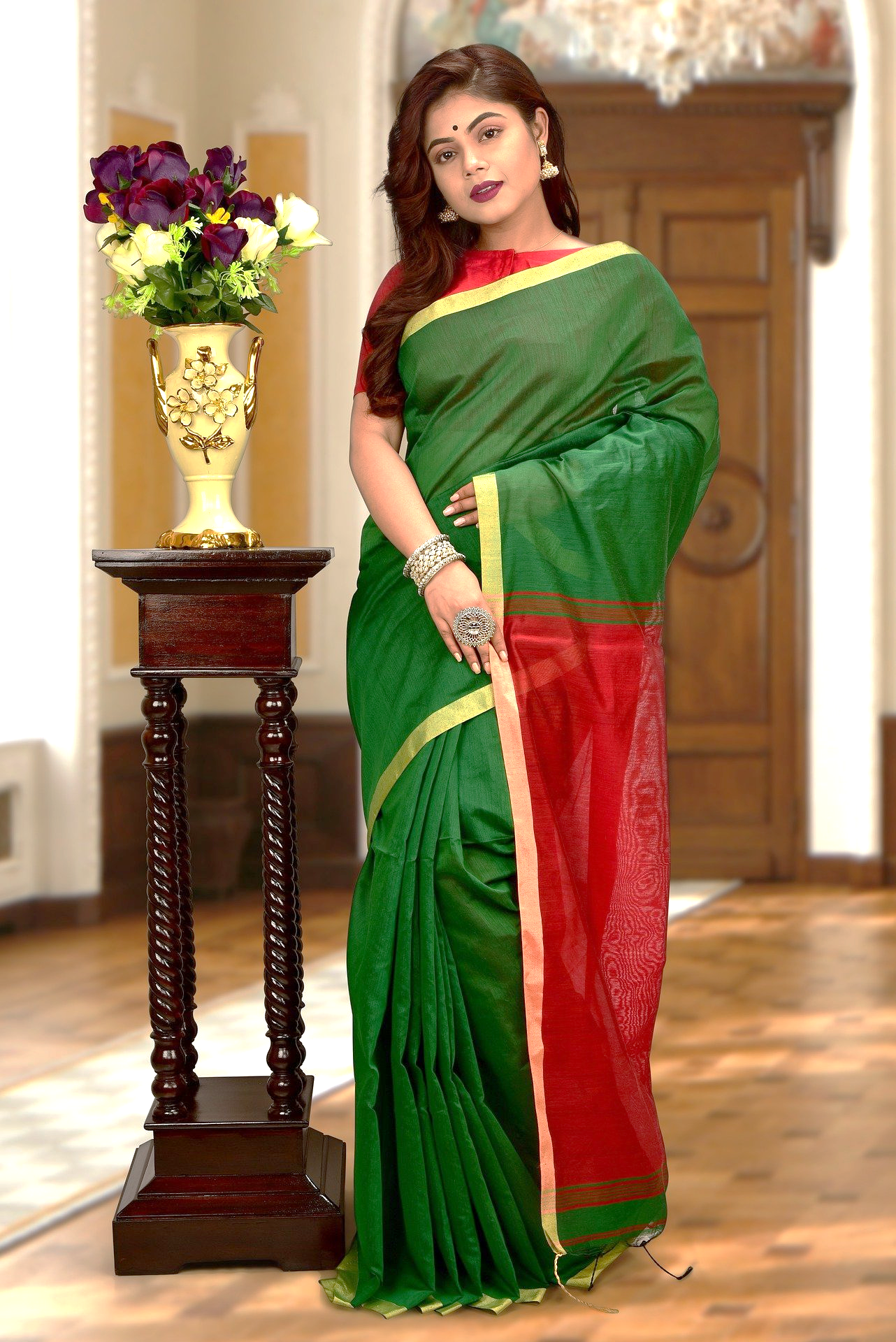 Name			:	SARITA JHA Date of Birth	:	10-11-1995Birth Time		:	12:00 PMBirth Place		:	KarnatakaComplex 		:	FairManglik		:	NoWeight		:	62 Kg.Height		:	5ft 6inchEducation 		:	B.A. Hons. (English) Religion 		:	Hinduism Gotra			:	SandilyaGan			:	DevganFamily Background Grand Father	:	Sri. Arjun SinghFather 		:	Sri. Sunil SinghFather Occupation:	BusinessmanMother		:	Reena Singh (Home Maker)Brother		:	Manas Singh & Sidhart Singh Sister 			:	No Contact DetailsContact No	:	9800000000 (Father)
 	9800000000 (Brother) 